Publicado en CDMX el 05/08/2019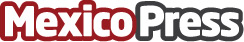 "¡A Correr por los niños de México!" Carrera IOS Offices 6ta EdiciónLa carrera con causa de IOS OFFICES a través de Fundación CMR, busca ayudar a niños en 12 Estados de la República en su lucha contra la desnutrición y anemia infantilDatos de contacto:Andrea Peña Quiroz5534887118Nota de prensa publicada en: https://www.mexicopress.com.mx/a-correr-por-los-ninos-de-mexico-carrera-ios_1 Categorías: Nutrición Sociedad Infantil Entretenimiento Eventos Otros deportes http://www.mexicopress.com.mx